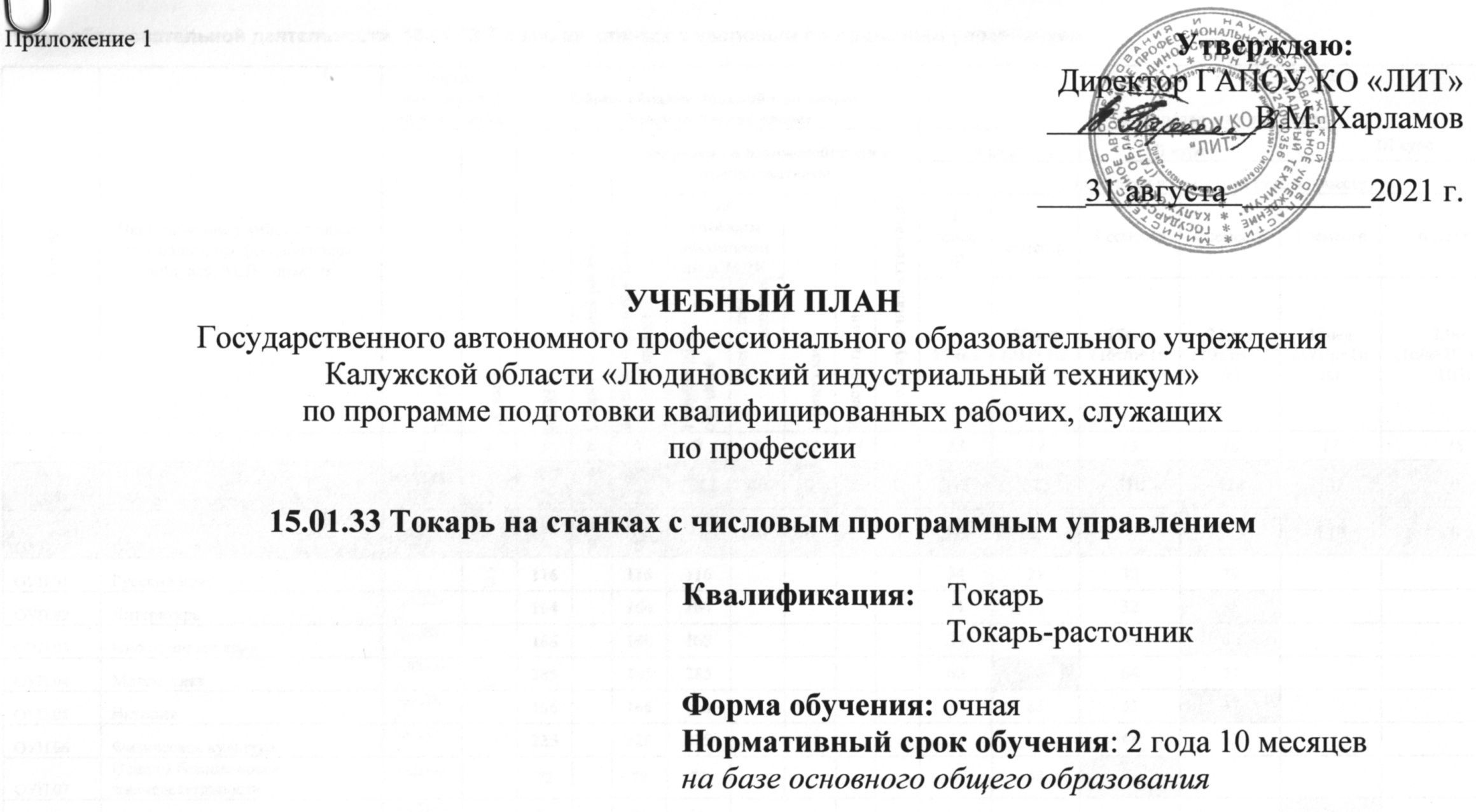 УЧЕБНЫЙ ПЛАНГосударственного автономного профессионального образовательного учрежденияКалужской области «Людиновский индустриальный техникум»по программе подготовки квалифицированных рабочих, служащих по профессии15.01.33 Токарь на станках с числовым программным управлениемПриложение 1                                        Утверждаю:Директор ГАПОУ КО «ЛИТ»_____________В.М. Харламов___31 августа  ________2021 г.Квалификация:    Токарь                                 Токарь-расточник	Форма обучения: очнаяНормативный срок обучения: 2 года 10 месяцевна базе основного общего образованияПлан образовательной деятельности  15.01.33 Токарь на  станках с числовым программным управлением План образовательной деятельности  15.01.33 Токарь на  станках с числовым программным управлением План образовательной деятельности  15.01.33 Токарь на  станках с числовым программным управлением План образовательной деятельности  15.01.33 Токарь на  станках с числовым программным управлением План образовательной деятельности  15.01.33 Токарь на  станках с числовым программным управлением План образовательной деятельности  15.01.33 Токарь на  станках с числовым программным управлением План образовательной деятельности  15.01.33 Токарь на  станках с числовым программным управлением План образовательной деятельности  15.01.33 Токарь на  станках с числовым программным управлением План образовательной деятельности  15.01.33 Токарь на  станках с числовым программным управлением План образовательной деятельности  15.01.33 Токарь на  станках с числовым программным управлением План образовательной деятельности  15.01.33 Токарь на  станках с числовым программным управлением План образовательной деятельности  15.01.33 Токарь на  станках с числовым программным управлением План образовательной деятельности  15.01.33 Токарь на  станках с числовым программным управлением План образовательной деятельности  15.01.33 Токарь на  станках с числовым программным управлением План образовательной деятельности  15.01.33 Токарь на  станках с числовым программным управлением План образовательной деятельности  15.01.33 Токарь на  станках с числовым программным управлением План образовательной деятельности  15.01.33 Токарь на  станках с числовым программным управлением План образовательной деятельности  15.01.33 Токарь на  станках с числовым программным управлением индексНаименование учебных циклов, дисциплин, профессиональных модулей, МДК, практикФормы промежуточной аттестацииФормы промежуточной аттестацииОбъем образовательной программы (академических часов)Объем образовательной программы (академических часов)Объем образовательной программы (академических часов)Объем образовательной программы (академических часов)Объем образовательной программы (академических часов)Объем образовательной программы (академических часов)Объем образовательной программы (академических часов)Объем образовательной программы (академических часов)Распределение  нагрузки Распределение  нагрузки Распределение  нагрузки Распределение  нагрузки Распределение  нагрузки Распределение  нагрузки индексНаименование учебных циклов, дисциплин, профессиональных модулей, МДК, практикЗачетыЭкзаменыВСЕГОСамостоятельная работаНагрузка во взаимодействии с преподавателемНагрузка во взаимодействии с преподавателемНагрузка во взаимодействии с преподавателемНагрузка во взаимодействии с преподавателемНагрузка во взаимодействии с преподавателемНагрузка во взаимодействии с преподавателемI курсI курсII курсII курсIII курсIII курсиндексНаименование учебных циклов, дисциплин, профессиональных модулей, МДК, практикЗачетыЭкзаменыВСЕГОСамостоятельная работаНагрузка во взаимодействии с преподавателемНагрузка во взаимодействии с преподавателемНагрузка во взаимодействии с преподавателемНагрузка во взаимодействии с преподавателемНагрузка во взаимодействии с преподавателемНагрузка во взаимодействии с преподавателемпо курсам и семестрам (час. в семестр)по курсам и семестрам (час. в семестр)по курсам и семестрам (час. в семестр)по курсам и семестрам (час. в семестр)по курсам и семестрам (час. в семестр)по курсам и семестрам (час. в семестр)индексНаименование учебных циклов, дисциплин, профессиональных модулей, МДК, практикЗачетыЭкзаменыВСЕГОСамостоятельная работавсего во взаимодействии с преподавателемпо учебным дисциплинам и МДКпо учебным дисциплинам и МДКПрактикиКонсультацияПромежуточная аттестация1 семестр2 семестр3 семестр4 семестр5 семестр6 семестриндексНаименование учебных циклов, дисциплин, профессиональных модулей, МДК, практикЗачетыЭкзаменыВСЕГОСамостоятельная работавсего во взаимодействии с преподавателемТеоретическое обучениеЛабораторные и практические занятияПрактикиКонсультацияПромежуточная аттестация17нед22нед (21т+1п/а)17нед (16т/п+1п/а)21нед (20т/п+1п/а)18нед (17т/п+1п/а)23нед (1п/а+2ГИА+20ПП)123456789101112131415161718ОО.00Общеобразовательный цикл0З/13ДЗ/3Э20722020522012400003946223104243020ОУП.00Обязательные учебные предметы0З/13ДЗ/3Э16452016251585400003075222743431790ОУП.01Русский язык  -,-,-,Э11611611634213229ОУП.02Литература -,-,-,ДЗ,-,-16416416434633235ОУП.03Иностранный язык -,-,-,ДЗ,-,-16816816834423260ОУП.04Математика -,ДЗ,-,-,-,- -,-,-,Э28528528560846477ОУП.05История -,-,-,ДЗ,-,-16616616634633237ОУП.06Физическая культура -,-,-,ДЗ,-,-22522522551634863ОУП.07Основы безопасности жизнедеятельности -,-,ДЗ,-,-,-7272723834ОУП.08Астрономия -,-,ДЗ,-,-,-36363636Индивидуальный проект2000ОУП.09Информатика -,-,-,-,ДЗ,-10710767404265ОУП.10Физика  -,-,-,-,-,- -,Э,-,-,-,-.20820820860148ОУП.11Родная литература -,-,-,-,ДЗ,-78787878ОУП.дДополнительные учебные предметы4274274278710036811230ОУП.12Введение в специальность  ДЗ,ДЗ,-,ДЗ,-,ДЗ4274274278710036811230ОП.00Общепрофессиональный учебный цикл0З/6ДЗ/0Э26202621541080006432001660ОП.01Технические измерения ДЗ,-,-,-,-,-323226632ОП.02Техническая графика -,ДЗ,-,-,-,-3232161632ОП.03Основы электротехники -,-,-,-,ДЗ,-3232161632ОП.04Основы материаловедения ДЗ,-,-,-,-,-323226632ОП.05Основы предпринимательской деятельности -,-,-,-,-,-32323232ОП.06Охрана труда -,-,-,-,ДЗ,-323224832ОП.07Физическая культура -,-,-,-,ДЗ,-343423234ОП.08Безопасность жизнедеятельности -,-,-,-,-,ДЗ3636122436АДД.00Адаптационные дисциплины36363636П.00Профессиональный цикл0З/8ДЗ/4Э0/0/41682016822660154102266296144720ПМ.00Профессиональные модули0З/8ДЗ/4Э0/0/416820168226684133200154102266296144720ПМ.01Изготовление деталей на токарных станках  по стадиям технологического процесса0З/3ДЗ/1Э0/0/14540454883633000154102198000МДК 01.01Изготовление деталей на токарных станках  по стадиям технологического процесса -,ДЗ,-,-,-,-1241248836522448УП.01Учебная практика ДЗ,-,-,-,-,-102102102102ПП.01Производственная практика -,-,ДЗ,-,-,- Эм22822822878150ПМ.02Изготовление деталей на токарно-расточных станках  по стадиям технологического процесса0З/2ДЗ/1Э0/0/13100310112241740000361481260МДК. 02.01Изготовление деталей на токарно-расточных станках  по стадиям технологического процесса -,-,-,-,-,-13613611224364060УП.02Учебная практика -,-,-,ДЗ,-,-72727272ПП.02Производственная практика -,-,-,-,ДЗ,- Эм1021021023666ПМ.03Изготовление деталей на токарных станках с числовым программным управлением по стадиям технологического процесса0З/3ДЗ/1Э0/0/29180918662482800003214818720МДК.03.01.Изготовление деталей на токарных станках с числовым программным управлением по стадиям технологического процесса -,-,-,ДЗ,-,- -,-,-,-,Э-90906624324018УП.03Учебная практика -,-,-,ДЗ,-,-18018018010872ПП.03Производственная практика -,-,-,-,-,ДЗ Эм648648648648Промежуточная аттестация18018018003636363636ГИАГосударственная итоговая аттестация (в виде демонстрационного экзамена)727272Самостоятельная работа20Всего0З/27ДЗ/7Э0/0/74268204428243214800180612792612756648828Консультации на учебную группу из расчета 4 часа                         Консультации на учебную группу из расчета 4 часа                         Консультации на учебную группу из расчета 4 часа                         Консультации на учебную группу из расчета 4 часа                         Консультации на учебную группу из расчета 4 часа                         Консультации на учебную группу из расчета 4 часа                         всего дисциплина и МДКдисциплина и МДКдисциплина и МДКдисциплина и МДКдисциплина и МДК5106784265045460Консультации на учебную группу из расчета 4 часа                         Консультации на учебную группу из расчета 4 часа                         Консультации на учебную группу из расчета 4 часа                         Консультации на учебную группу из расчета 4 часа                         Консультации на учебную группу из расчета 4 часа                         Консультации на учебную группу из расчета 4 часа                         всего учебной практикиучебной практикиучебной практикиучебной практикиучебной практики10200180072ГИА.00 Государственная итоговая аттестацияГИА.00 Государственная итоговая аттестацияГИА.00 Государственная итоговая аттестацияГИА.00 Государственная итоговая аттестацияГИА.00 Государственная итоговая аттестацияГИА.00 Государственная итоговая аттестациявсего производственной практикипроизводственной практикипроизводственной практикипроизводственной практикипроизводственной практики0781503666648ГИА.00 Государственная итоговая аттестация (выпускная практическая квалификационная работа и письменная экзаменнационная работа) с 15 июня по 28 июня - 2 неделиГИА.00 Государственная итоговая аттестация (выпускная практическая квалификационная работа и письменная экзаменнационная работа) с 15 июня по 28 июня - 2 неделиГИА.00 Государственная итоговая аттестация (выпускная практическая квалификационная работа и письменная экзаменнационная работа) с 15 июня по 28 июня - 2 неделиГИА.00 Государственная итоговая аттестация (выпускная практическая квалификационная работа и письменная экзаменнационная работа) с 15 июня по 28 июня - 2 неделиГИА.00 Государственная итоговая аттестация (выпускная практическая квалификационная работа и письменная экзаменнационная работа) с 15 июня по 28 июня - 2 неделиГИА.00 Государственная итоговая аттестация (выпускная практическая квалификационная работа и письменная экзаменнационная работа) с 15 июня по 28 июня - 2 неделивсего экзаменовэкзаменовэкзаменовэкзаменовэкзаменов12112ГИА.00 Государственная итоговая аттестация (выпускная практическая квалификационная работа и письменная экзаменнационная работа) с 15 июня по 28 июня - 2 неделиГИА.00 Государственная итоговая аттестация (выпускная практическая квалификационная работа и письменная экзаменнационная работа) с 15 июня по 28 июня - 2 неделиГИА.00 Государственная итоговая аттестация (выпускная практическая квалификационная работа и письменная экзаменнационная работа) с 15 июня по 28 июня - 2 неделиГИА.00 Государственная итоговая аттестация (выпускная практическая квалификационная работа и письменная экзаменнационная работа) с 15 июня по 28 июня - 2 неделиГИА.00 Государственная итоговая аттестация (выпускная практическая квалификационная работа и письменная экзаменнационная работа) с 15 июня по 28 июня - 2 неделиГИА.00 Государственная итоговая аттестация (выпускная практическая квалификационная работа и письменная экзаменнационная работа) с 15 июня по 28 июня - 2 неделивсего дифф.зачетовдифф.зачетовдифф.зачетовдифф.зачетовдифф.зачетов452682ГИА.00 Государственная итоговая аттестация (выпускная практическая квалификационная работа и письменная экзаменнационная работа) с 15 июня по 28 июня - 2 неделиГИА.00 Государственная итоговая аттестация (выпускная практическая квалификационная работа и письменная экзаменнационная работа) с 15 июня по 28 июня - 2 неделиГИА.00 Государственная итоговая аттестация (выпускная практическая квалификационная работа и письменная экзаменнационная работа) с 15 июня по 28 июня - 2 неделиГИА.00 Государственная итоговая аттестация (выпускная практическая квалификационная работа и письменная экзаменнационная работа) с 15 июня по 28 июня - 2 неделиГИА.00 Государственная итоговая аттестация (выпускная практическая квалификационная работа и письменная экзаменнационная работа) с 15 июня по 28 июня - 2 неделиГИА.00 Государственная итоговая аттестация (выпускная практическая квалификационная работа и письменная экзаменнационная работа) с 15 июня по 28 июня - 2 неделивсего зачетовзачетовзачетовзачетовзачетов